 Sdružení pro rozvoj a obnovu obcí Vranovska                          Náměstí 21, 671 03   Vranov nad Dyjí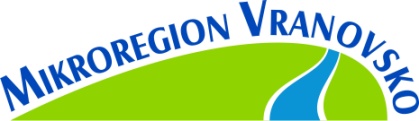  E-mail: kudrova@ouvranov.cz               Tel.: 515225907                                www.navstivtevranovsko.czInformace dle novely zákona č. 250/2000 Sb.,o rozpočtových pravidlech územních celkůInformace o zveřejnění dokumentů Sdružení pro rozvoj a obnovu obcí Vranovska  Rozpočet na rok 2017 Střednědobý výhled rozpočtu na období let 2018 - 2022          jsou k nahlédnutí v elektronické podobě na internetových stránkách sdružení www.navstivtevranovsko.cz úplně dole vpravo pod ikonkou Mikroregion Vranovsko a v listinné podobě v dokumentech účetnictví sdružení na Úřadě městyse Vranov nad Dyjí.                                                                                                Soňa Kudrová                                                                    účetní Sdružení pro rozvoj                                                                                       a obnovu obcí Vranovska                   Vyvěšeno na úřední desku: 4.4.2017Vyvěšeno na elektronickou úřední desku:4.4.2017Sejmuto z úřední desky:Sejmuto z elektronické úřední desky: